FOR WRITTEN REPLY QUESTION 6NATIONAL ASSEMBLY36/1/4/1(2019000J5)DATE OF PUBLICATION IN INTERNAL QUESTION PAPER: 7 FEBRUARY 2019 (INTERNAL QUESTION PAPER NO 1-2019)6.	Adv A de W Alberts (FF Plus) to ask the Minister of Police:What capital crimes have occurred in the Benoni area in each year during the period 1 January 2014 to 31 December 2018;(a) what number of (i) cases were successfully resolved and (ii) convictions were obtained in each year during the specified period and (b) what was the jail sentence and/or sanction in each specified case;whether any specific actions are planned to combat the major problems of drug abuse and prostitution, especially in the Western Extension area in Benoni;what is (a) the current vacancy rate at the Benoni Police Station and (b) being done to fill the vacancies;(a) by what date will a public liaison officer be appointed at the specified police station and (b) will he consider having an existing staff member at the police station be designated to act as an interim public liaison officer?NW7EREPLY:There is no crime in South Africa punishable by death.Since there are no capital crimes in South Africa, the table below contains the information with regard to contact crimes.3Cluster interventions focus on the following:Illegal mining operations in Benoni, due to the high number of mining-related murders.Inner city operations, focusing on second-hand goods outlets, to prevent the receiving of stolen goods.(4)(a) The Benoni Police Station is currently overstaffed with five members (101.52%).(4)(b)		Posts are advertised for promotion purposes and allocations are determined by the National Commissioner.(5)(a)	Captain Sekele was appointed as the Corporate Communication Officer, on 1 February 2012.(5)(b)	The post is not vacant and the duties are performed by the incumbent.Reply to question 6 recommended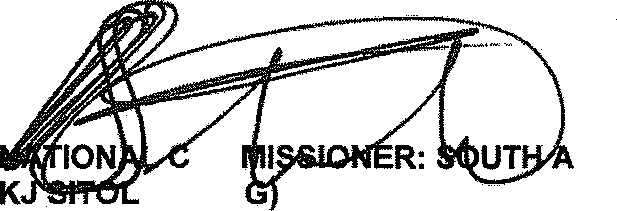 OME (SOEDate:	t019 -!J2- 2 6Reply to question 6 approved/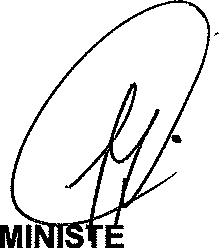 R OF POLICE BH CELI	MP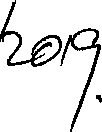 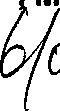 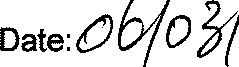 GENERAL FRICAN POLICE SERVICE(a)(i)Number of Cases Successfully Resolved(a)(ii)Convictions Obtained In each Year(b)Jail Sentence and or Sanction ineach Specific Caae2014: Six caaesSix convictionsMurderGuilty15 years imprisonmentMurderGuiltv20 years imprisonmentPossession of unlicensed firearmGuilty15 years imprisonmentArmed robberyGuilty25 years imprisonmentCar hijackingGuilty15 years imprisonmentAttempted murderGuilty25 years imprlsonment2015: 10 caaea16 convictionsBusiness robberyGuilty (four suspects)20 years imprisonment eachRobbery aggravatingGuilty10 years imprisonmentMurderGuilty15 years imprisonmentRobbery aggravatingGuilty15 years imprisonmentRobberyGuilty15 years imprisonmentBusiness robberyGuilty15 years imprisonment(a)(i)Number of Cases SuccessfullyResolved(a)(ii)Convictions Obtainedin each Year(b}Jail Sentence and or Sanction In each Specific CaeeMurderGuilty10 years imprisonmentHijackingGuilty26 years imprisonmentBusiness robberyGuilty (four suspects)20 years imprleonment Each	House robbery and rapeGuilty15 years imprisonment2016: J4 cases18 convictionsMurderGuilty (two suspects)The first suspect was sentenced to10 years impnsonment and the second suspect was sentenced to three years imprisonment, suspended for five years.RobberyGuiltj/ (two suspects)Five years imprisonment eachRobberyGuilty15 years imprisonmentRobberyGuilty15 years imprisonmentAttempted murderGuilty15 years imprisonmentH)acking and murderGuiltyLife sentence and 25 yearsimprisonmentArmed RobberyGuilty4O years imprisonmentArmed robberyGuiltySeven years imprisonmentRobbery aggravatingGvilty25 years imprisonmentRobbery aggravatingGuilty18 years imprisonmentRobbery aggravatingGuilty15 years ImprisonmentPossession of unlicensed firearmGuilty14 years imprisonmentArmed robberyGuilty15 years imprisonmentArmed robberyGuilty15 years imprisonment2017: 12 cases13 convictionsBusiness robberyGuilty53 years imprisonmentArmed robberyGullty14 years imprisonmentArmed robberyGuilty15 years imprisonmentMurderGuilty15 years imprisonmentArmed robberyGuilty15 years impn"sonmentRobberyGuilty15 years imprisonmentMurderGuiltyEiqht years imprisonmentArmed robberyGuilty13 years imprisonmentArmed robberyGuilty15 years imprisonmentMurderGulltyFive years imprisonmentMurderGuiltyLife imprisonmentRobbery aggravatingGuilty (two suspects)15 years imprisonment each2018: Three caeesThrae convictionsMurderGuilty10 years imprisonmentMurderGuiltyEioht years imprisonmentMurderGuilty15 years imprisonmentPriority CrimesKey ActionsPerformance IndicatorDrug relatedcrimesIncreased stop and search actions.Weekly operations held at identifiedhotspots.ProstitutionIncreased visible patrols in identlfiedhot spot areas.Number of operations held:Stop and searchPatrols